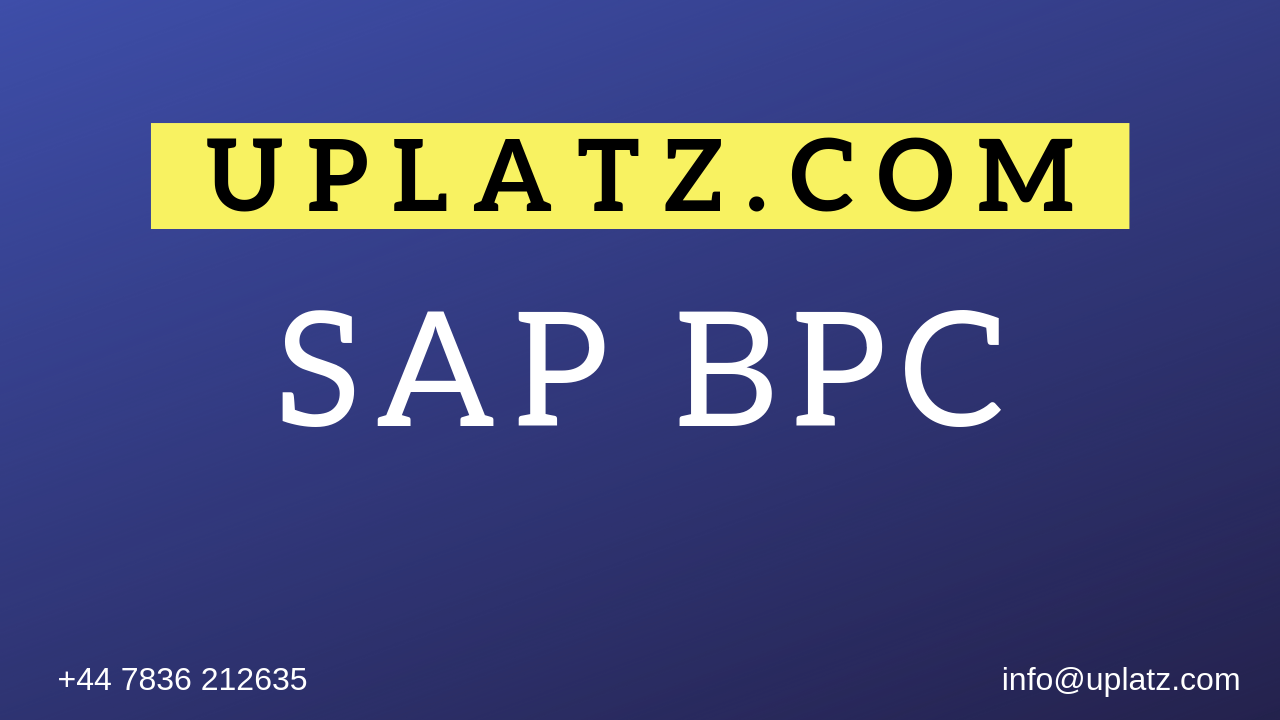 SAP BPC (comprehensive) – Course SyllabusUnit 1: Introduction of BPCUnit 2: SETUP – Environment, Model & Dimension ManagementUnit 3: Data Manager Packages (DM Packages)Unit 4: ReportingUnit 5: SecurityUnit 6: Loading Transaction Data from Source SystemsUnit 7: Script LogicUnit 8: BPC for WebUnit 9: Audit ReportsUnit 10: ProjectsUnit 11: ConsolidationUnit 12: Planning